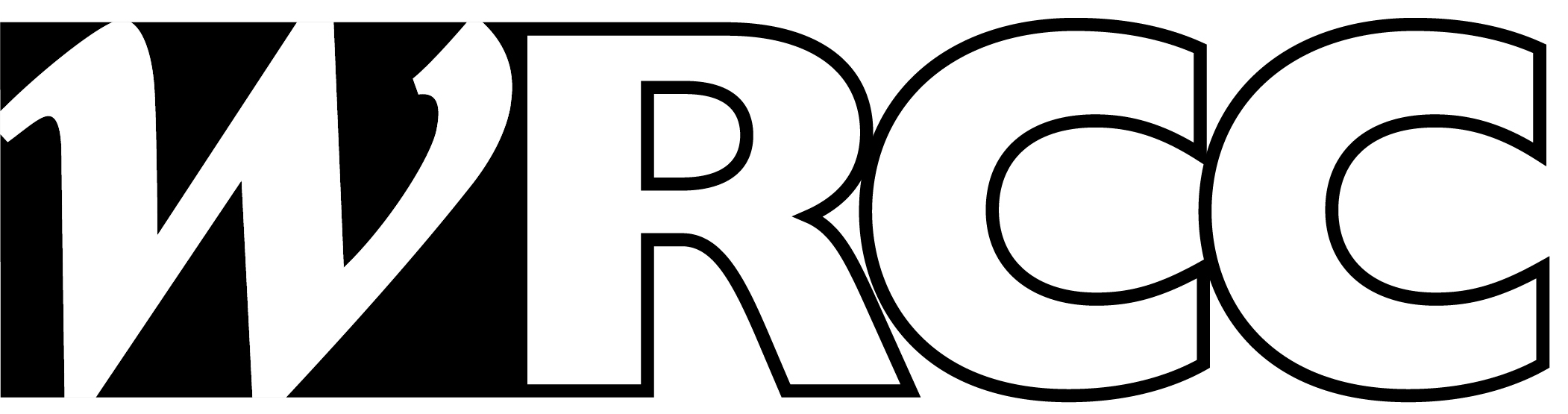 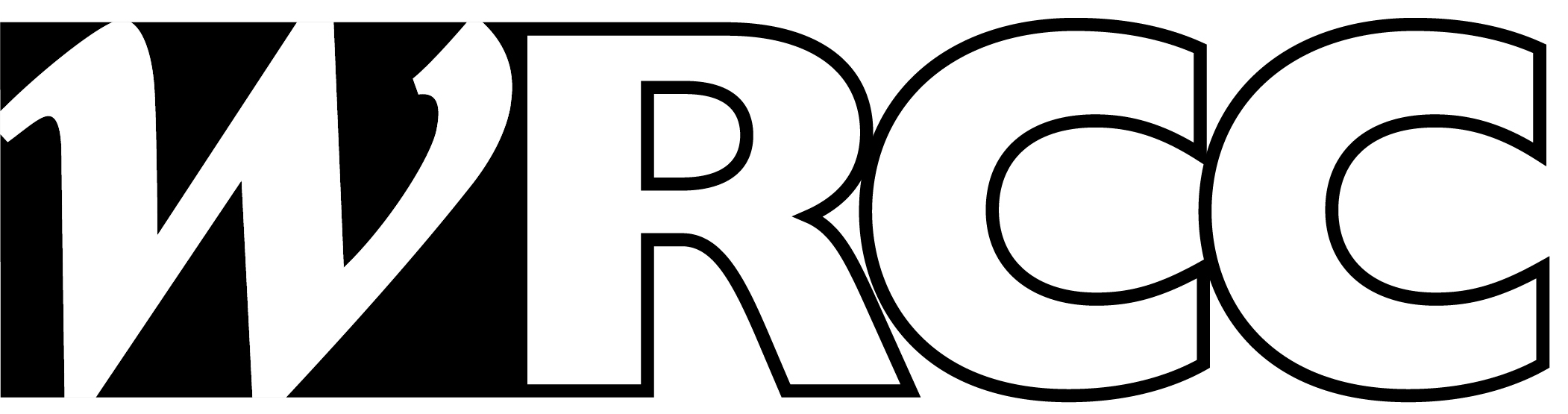 1. PERSONAL INFORMATIONEqual OpportunitiesWRCC is committed to bringing about equal opportunities in its employment, both for reasons of fairness and because we need high quality people working for us.  The information requested below can help the Community Council monitor the effectiveness of its recruitment policy.  The information supplied on page 1 of this form will not be seen by the officers making the appointment and will not be used as part of the selection process.To the best of my knowledge the information given on this form is correct.  I understand that canvassing or giving false information will disqualify my application.  I understand that the data contained on this form will be used for the purposes of recruitment to the post I have applied for.  I consent to my personal information being held securely by Warwickshire Rural Community Council for 6 months if I am unsuccessful.  If I am successfully recruited to this post, I understand that the information on this form will be kept in my personnel file for the duration of my employment with WRCC, and for two years thereafter.This page is intentionally blank2. PRESENT EMPLOYMENTPlease give details of your current or most recent position3. OTHER PREVIOUS EXPERIENCEPlease complete starting with the most recent4. EDUCATION, QUALIFICATIONS AND TRAININGPlease give details of all recognised qualifications5. OTHER TRAININGPlease give details of any other training to which you want to draw particular attention.6. REFEREESPlease give details of two referees, one of whom should be your current/most recent employerNo appointment will be made without first taking up references7. DRIVING LICENCE8. DECLARATION OF CRIMINAL CONVICTIONSPlease disclose here any convictions for criminal offences which are not spent under the Rehabilitation of Offenders Act.  You are also advised to disclose any charges that are or may be pending.  Please note that a Criminal Records Bureau check will be required for successful applicants.9. ADDITIONAL INFORMATIONPlease give your reasons for making this application, relating your qualifications, experience, skills and attributes to the position for which you are applying.  Please pay particular attention to the requirements of the person specification.  You may also wish to relate your own leisure and spare time interests where relevant.If necessary, please continue on a separate sheet and attach it to this form.Post applied for: WRCC Back & 4th Community Transport ManagerPost applied for: WRCC Back & 4th Community Transport ManagerSurname:First name(s):Address:Address:Date of Birth:National Insurance Number:Telephone Number:E-mail address:Gender: Male / FemaleDisability: Yes / NoEthnicity: To which of these groups do you consider you belong? (tick one box only)Ethnicity: To which of these groups do you consider you belong? (tick one box only)A White A1 British A2 Irish A3 Any other White backgroundD Black or Black British D1  D2 African D3 Any other Black backgroundB Mixed B1 White and Black  B2 White and Black African B3 White and Asian B4 Any other Mixed background E Other Ethnic Groups E1 Chinese E2 Any other ethnic group E3 Not statedC Asian or Asian British C1 Indian C2 Pakistani C3 Bangladeshi C4 Any other Asian background How did you find out about this vacancy:How did you find out about this vacancy:SignatureDateEmployer:Job Title:Address:Address:Dates of employment:Notice Required:Current Salary:Full Time/Part Time:Main Duties and Responsibilities:Main Duties and Responsibilities:If not currently in employment, please give a brief outline of your situation:If not currently in employment, please give a brief outline of your situation:EmployerJob TitleSalaryFull/Part TimeDates From - ToOther Useful Experience (e.g. voluntary work, family care, study, etc.):Other Useful Experience (e.g. voluntary work, family care, study, etc.):Other Useful Experience (e.g. voluntary work, family care, study, etc.):Other Useful Experience (e.g. voluntary work, family care, study, etc.):Other Useful Experience (e.g. voluntary work, family care, study, etc.):Year TakenQualificationSubject(s)Grade/LevelFT/PTTraining/Course TitleOrganising BodyDurationDate CompletedName:Name:Position:Position:Address:Address:Telephone Number:Telephone Number:May this reference be contacted without further authority from you?YES/NOMay this reference be contacted without further authority from you?YES/NODo you hold a current valid driving licence with D1 entitlement?